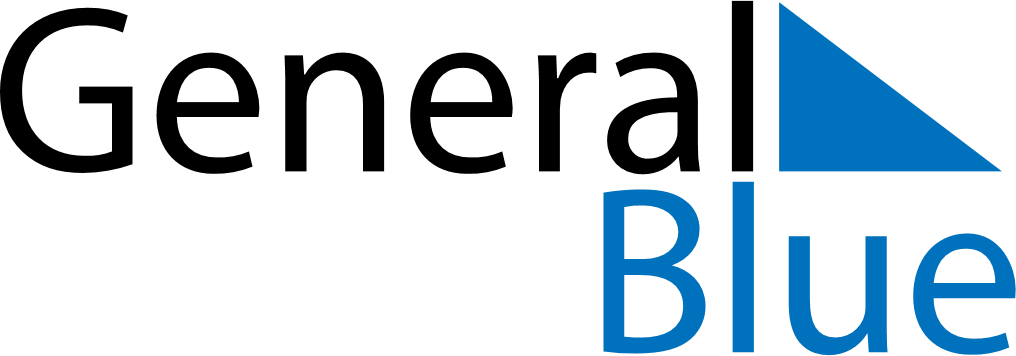 May 2030May 2030May 2030ChinaChinaMONTUEWEDTHUFRISATSUN12345Labour DayYouth Day678910111213141516171819202122232425262728293031